JOB DESCRIPTION & RESPONSIBILITY STATEMENT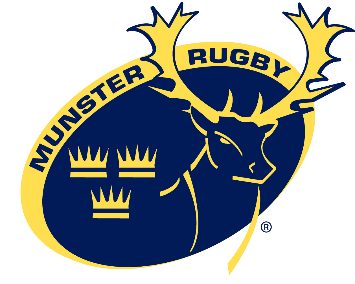 1. 	POST TITLE:	Head of Commercial and Marketing, Munster Rugby   2. 	ROLE AND PURPOSE OF POSITIONResponsible for the development and implementation of the Commercial and Marketing agenda for Munster Rugby, in line with our goal to be the best club in the world.  The individual will provide the commercial leadership, creativity and direction to maximise the sales and revenue generation for Munster Rugby through existing stakeholders and new opportunities on a national and international level. 3. 	REPORTING RELATIONSHIPSOperational & Functional: 	Chief Executive 4. 	WORKING RELATIONSHIPSCEO Munster RugbyChair Commercial and Marketing CommitteeCommercial Advisory Board Chairperson and membersMunster Rugby Head of Finance and OperationsMunster Rugby Head of HR and Brand Munster Rugby Ticket Sales Manager, and Ticket Office Staff (DR)Munster Rugby Head of CommunicationsMunster Rugby Sales Executives (DR)Membership Strategist and MRSC Staff Munster Rugby Event Manager Munster Rugby Graphic DesignerMunster Rugby Community Rugby TeamThomond Park Stadium Director & StaffIrish Independent Park ManagerTeam Management Munster Rugby Sponsors & Commercial PartnersMunster Rugby Branch Officers and Delegates  Other Provincial Branches.E.P.C.R. & PRO14 OfficeIRFU Director of Commercial and MarketingKEY QUALITIESEssential Business Marketing Degree / MBAAt least 8 years’ commercial experience at management level ideally with a mix of sales, sponsorship and consumer marketing and brandingA proven track record in delivering cost and revenue targets in a competitive environmentGravitas, leadership style, communication and influencing skills commensurate with leading commercial and marketing for a world-class sporting organisationExcellent management, organisational, communication, teamwork and time management skillsAbility to work under pressure and meet tight deadlines An adaptable and flexible individual who has the ability to think strategically, devise and execute plans as well as have a hands-on approach to workGood knowledge of I.T. including Office packages, Word, Excel, PowerPoint, OutlookPersonality: confident, creative, enterprising, motivated by targets, well presented, excellent people skillsRESPONSIBILITIESKey areas of responsibility include:Lead and develop the Commercial and Marketing agenda for Munster Rugby by driving, developing and leveraging the Munster Rugby brand, marketing and commercial plans in line with Munster Rugby’s vision and strategic planContribute effectively as a member of Munster Rugby’s senior team to wider strategy and management of Munster RugbyWork with the Ticket Sales Manager to maximise sales across all Munster Rugby matches in Thomond Park Stadium and Irish Independent Park through the key stakeholders and new customers, including - pricing, sales system, agents, clubs, MRSC and othersDevelop and execute a marketing plan to maximise awareness of matches and drive sales of season tickets and match ticketsLead the sponsorship strategy, manage and develop existing sponsors and build new partnerships and relationships  Work with the Financial Controller to develop the annual budget and manage cost and revenue streams through the seasonWork with the Membership Strategist to grow and develop the membership base of Munster Rugby globallyWork with the Head of Communications to constantly develop the Munster Rugby website, e-commerce, social media and other platforms to optimise online communication to our sponsors, patrons and supporters Lead and develop hospitality sales agenda in Thomond Park Stadium, through the Munster Rugby Business Development ManagerManage the matchday commercial and hospitality agendaMaximise advertising revenues for Munster Rugby through all media – Stadia, Programme and e-commerceGrow and develop Global events with support from Membership strategist and Business development managerWork with Corporate Ambassador and Fundraising team to develop the Patrons value proposition, and leverage Patrons support successfully over timeWork with the Communications Manager and Team Manager to deliver the commercial requirements required from the team and managementWork with the Retail Partner and Brand Manager to constantly develop new and innovative merchandise – Munster Rugby merchandise, licensing agreements, etcDevelop and produce annual merchandise – pre-season guide, annual calendar, posters etcThe above statements are intended to describe the general nature and level of work required from this position. They are not intended to be an exhaustive list of all responsibilities and activities required.  The holder of this position is required to respond with a flexible approach when tasks arise which are not specifically covered in this job description.PERFORMANCE MEASURESThe following KPIs are general targets which will be set at the start of the season and reviewed at quarterly meetings with the CEO, Munster Rugby and the Head of Commercial and Marketing, Munster Rugby. An annual review will also take place where the performance, duties and responsibilities will be fully appraised and documentedDeliver and exceed Ticket sales budgetSponsorship income budgetHospitality budgetAdvertising Budget – pitch-side / programme / websitePatrons and Friends budgetGlobal event budgetMembership growthEffective management and development of direct reports and commercial team membersEffective contribution to the wider Munster Rugby management agendaImproved processes and systems across the commercial function – including governance of the commercial and marketing effort in line with broader Munster Rugby governance